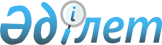 О внесении изменений в решение Кызылкогинского районного маслихата от 11 декабря 2013 года № ХХ-2 "О районном бюджете на 2014-2016 годы"
					
			Утративший силу
			
			
		
					Решение Кызылкогинского районного маслихата Атырауской области от 05 декабря 2014 года № XXVIII-1. Зарегистрировано Департаментом юстиции Атырауской области 15 декабря 2014 года № 3053. Утратило силу решением Кызылкогинского районного маслихата Атырауской области от 27 марта 2015 года № ХХХ-7      Сноска. Утратило силу решением Кызылкогинского районного маслихата Атырауской области от 27.03.2015 № ХХХ-7.

      Примечание РЦПИ.

      В тексте документа сохранена пунктуация и орфография оригинала.



      В соответствии со статьей 109 Бюджетного кодекса Республики Казахстан от 4 декабря 2008 года, подпунктом 1) пункта 1 статьи 6 Закона Республики Казахстан от 23 января 2001 года "О местном государственном управлении и самоуправлении в Республике Казахстан", районный маслихат на внеочередной XXVIII сессии РЕШИЛ:

      1. 

Внести в решение районного маслихата от 11 декабря 2013 года № ХХ-2 "О районном бюджете на 2014-2016 годы" (зарегистрированное в реестре государственной регистрации нормативных правовых актов за № 2837, опубликованное в районной газете "Кызылкога" 6 февраля 2014 года) следующие изменения: 



      1) в пункте 1:



      цифры "4 196 349" заменить цифрами "4 066 714";



      цифры "3 264 570" заменить цифрами "3 199 952".



      2) в пункте 2:



      абзац "по социальному налогу – 50%" изложить в следующей редакции: "по социальному налогу – 100%".



      3) в пункте 4:



      в подпункте 1):



      цифры "22 224" заменить цифрами "21 796";



      в подпункте 3):



      цифры "8 194" заменить цифрами "7 374";



      в подпункте 5):



      цифры "499" заменить цифрами "400";



      в подпункте 6):



      цифры "75 191" заменить цифрами "56 719";



      подпункт "8) на возмещение (до 50%) стоимости сельскохозяйственных животных (крупного и мелкого рогатого скота), больных бруцеллезом, направленных на санитарный убой – 38 114 тысяч тенге", исключить;



      в подпункте 14):



      цифры "115 667" заменить цифрами "108 363";



      в подпункте 19):



      цифры "1 200" заменить цифрами "1 100";



      в подпункте 21):



      цифры "596" заменить цифрами "570";



      подпункт "22) на приобретение автотранспорта для перевоза детей - 7 139 тысяч тенге", исключить.



      4) в пункте 5:



      в подпункте 2):



      цифры "450 182" заменить цифрами "436 625";



      в подпункте 3):



      цифры "128 800" заменить цифрами "99 813".

      2. Приложения 1, 5 указанного решения изложить в новой редакции согласно приложениям 1, 2 к настоящему решению.



      3. Контроль за исполнением настоящего решения возложить на постоянную комиссию районного маслихата по бюджету, финансам, экономике, развитии предпринимательства и экологии (О. Жаныкулов).



      4. Настоящее решение вводится в действие с 1 января 2014 года.

      Председатель сессии

      районного маслихата:                       А. Карабалин      Секретарь районного маслихата:             Т. Бейскали

Утверждено решением    

Кызылкогинского районного   

маслихата от 5 декабря    

2014 года № ХХVІIІ-1 Приложение 1Утверждено решением    

Кызылкогинского районного   

маслихата от 11 декабря 2013 года

№ ХХ-2 Приложение 1     

Районный бюджет на 2014 годБюджет на 2014 год

Утверждено решением    

Кызылкогинского районного   

маслихата от 5 декабря    

2014 года № ХХVІIІ-1 Приложение 2Утверждено решением    

Кызылкогинского районного   

маслихата от 11 декабря 2013 года

№ ХХ-2 Приложение 5     Размер финансирования бюджетных программ финансируемых из аппарата акима сельских округов на 2014 год(тысяч тенге)Продолжение таблицы
					© 2012. РГП на ПХВ «Институт законодательства и правовой информации Республики Казахстан» Министерства юстиции Республики Казахстан
				КатегорияКатегорияКатегорияКатегорияСумма, тысяч тенгеКлассКлассКлассСумма, тысяч тенгеПодклассПодклассСумма, тысяч тенгеНаименованиеСумма, тысяч тенгеI. Доходы40667141Налоговые поступления81910301Подоходный налог1506922Индивидуальный подоходный налог15069203Социальный налог1302041Социальный налог13020404Hалоги на собственность5189171Hалоги на имущество4888083Земельный налог27214Hалог на транспортные средства268805Единый земельный налог50805Внутренние налоги на товары, работы и услуги170002Акцизы17553Поступления за использование природных и других ресурсов55674Сборы за ведение предпринимательской и профессиональной деятельности967808Обязательные платежи, взимаемые за совершение юридически значимых действий и (или) выдачу документов уполномоченными на то государственными органами или должностными лицами22901Государственная пошлина22902Неналоговые поступления921401Доходы от государственной собственности40075Доходы от аренды имущества, находящегося в государственной собственности23579Прочие доходы от государственной собственности165002Поступления от реализации товаров (работ, услуг) государственными учреждениями, финансируемыми из государственного бюджета1101Поступления от реализации товаров (работ, услуг) государственными учреждениями, финансируемыми из государственного бюджета11004Штрафы, пеня, санкции, взыскания, налагаемые государственными учреждениями, финансируемыми из государственного бюджета, а также содержащимися и финансируемыми из бюджета (сметы расходов) Национального Банка Республики Казахстан3331Штрафы, пеня, санкции, взыскания, налагаемые государственными учреждениями, финансируемыми из государственного бюджета, а также содержащимися и финансируемыми из бюджета (сметы расходов) Национального Банка Республики Казахстан, за исключением поступлений от организаций нефтяного сектора33306Прочие неналоговые поступления47641Прочие неналоговые поступления47643Поступления от продажи основного капитала2766601Продажа государственного имущества, закрепленного за государственными учреждениями44091Продажа государственного имущества, закрепленного за государственными учреждениями440903Продажа земли и нематериальных активов232571Продажа земли23257Итого доходы8559834Поступления трансфертов319995202Трансферты из вышестоящих органов государственного управления31999522Трансферты из областного бюджета3199 9528Движение остатков бюджетных средств1077901Остатки бюджетных средств107791Свободные остатки бюджетных средств10779Функциональная группаФункциональная группаФункциональная группаФункциональная группаСумма,  тысяч тенгеАдминистратор бюджетных программАдминистратор бюджетных программАдминистратор бюджетных программСумма,  тысяч тенгеПрограммаПрограммаСумма,  тысяч тенгеНаименованиеСумма,  тысяч тенгеII. Расходы406671401Государственные услуги общего характера275029112Аппарат маслихата района22221001Услуги по обеспечению деятельности маслихата района16678003Капитальные расходы государственных органов5543122Аппарат акима района66206001Услуги по обеспечению деятельности акима района66206123Аппарат акима района в городе, города районного значения, поселка, села, сельского округа168720001Услуги по обеспечению деятельности акима района в городе, города районного значения, поселка, села, сельского округа159701022Капитальные расходы государственных органов9019459Отдел экономики и финансов района (города областного значения)852003Проведение оценки имущества в целях налогообложения250010Приватизация, управление коммунальным имуществом, постприватизационная деятельность и регулирование споров, связанных с этим602459Отдел экономики и финансов района (города областного значения)17030001Услуги по реализации государственной политики в области формирования и развития экономической политики, государственного планирования, исполнения бюджета и управления коммунальной собственностью района (города областного значения)1703002Оборона7158122Аппарат акима района7158005Мероприятия в рамках исполнения всеобщей воинской обязанности715804Образование2093198123Аппарат акима района в городе, города районного значения, поселка, села, сельского округа300384004Поддержка организаций дошкольного воспитания и обучения234165041Реализация государственного образовательного заказа в дошкольных организациях образования66219464Отдел образования района40453040Реализация государственного образовательного заказа в дошкольных организациях образования40453123Аппарат акима района в городе, города районного значения, поселка, села, сельского округа988005Организация бесплатного подвоза учащихся до школы и обратно в сельской местности988464Отдел образования района1680478003Общеобразовательное обучение1576825006Дополнительное образование для детей и юношества103653464Отдел образования района70895001Услуги по реализации государственной политики на местном уровне в области образования20150005Приобретение и доставка учебников, учебно-методических комплексов для государственных учреждений образования район35163007Проведение школьных олимпиад, внешкольных мероприятий и конкурсов районного (городского) масштаба1570015Ежемесячные выплаты денежных средств опекунам (попечителям) на содержание ребенка сироты (детей-сирот), и ребенка (детей), оставшегося без попечения родителей6038067Капитальные расходы подведомственных государственных учреждений и организаций797406Социальная помощь и социальное обеспечение182968123Аппарат акима района в городе, города районного значения, поселка, села, сельского округа5589003Оказание социальной помощи нуждающимся гражданам на дому5589451Отдел занятости и социальных программ района153910002Программа занятости86307004Оказание социальной помощи на приобретение  топлива специалистам образования, социального обеспечения, культуры и спорта в сельской местности в соответствии с законодательством Республики Казахстан6245005Государственная адресная социальная помощь1441006Жилищная помощь929007Социальная помощь отдельным категориям нуждающихся граждан по решениям местных представительных органов15084010Материальное обеспечение детей-инвалидов, воспитывающихся и обучающихся на дому756016Государственные пособия на детей до 18 лет40459017Обеспечение нуждающихся инвалидов обязательными гигиеническими средствами и предоставление услуг специалистами жестового языка, индивидуальными помощниками в соответствии с индивидуальной программой реабилитации инвалида2689451Отдел занятости и социальных программ района23013001Услуги по реализации государственной политики на местном уровне в области обеспечения занятости и реализации социальных программ для населения20863011Оплата услуг по зачислению, выплате и доставке пособий и других социальных выплат2150458Отдел жилищно-коммунального хозяйства, пассажирского транспорта и автомобильных дорог района456050Реализация плана мероприятий по обеспечению прав и улучшению качества жизни инвалидов45607Жилищно-коммунальное хозяйство1130468123Аппарат акима района в городе, города районного значения, поселка, села, сельского округа2698027Ремонт и благоустройство объектов в рамках развития сельских населенных пунктов по Программе занятости 20202698458Отдел жилищно-коммунального хозяйства, пассажирского транспорта и автомобильных дорог района6788004Обеспечение жильем отдельных категорий граждан6788464Отдел образования района11869026Ремонт объектов в рамках развития городов и сельских населенных пунктов по Дорожной карте занятости 202011869467Отдел строительства района100085003Проектирование, строительство и (или) приобретение жилья коммунального жилищного фонда100085467Отдел строительства района940788006Развитие системы водоснабжения940788467Отдел строительства района1534058Развитие системы водоснабжения и водоотведения в сельских населенных пунктах1534123Аппарат акима района в городе, города районного значения, поселка, села, сельского округа54644008Освещение улиц населенных пунктов18121009Обеспечение санитарии населенных пунктов13674011Благоустройство и озеленение населенных пунктов22849458Отдел жилищно-коммунального хозяйства, пассажирского транспорта и автомобильных дорог района12062016Обеспечение санитарии населенных пунктов1206208Культура, спорт, туризм и информационное пространство197725123Аппарат акима района в городе, города районного значения, поселка, села, сельского округа58493006Поддержка культурно-досуговой работы на местном уровне58493455Отдел культуры и развития языков района44299003Поддержка культурно-досуговой работы44299465Отдел физической культуры и спорта района17887001Услуги по реализации государственной политики на местном уровне в сфере физической культуры и спорта9725004Капитальные расходы государственного органа2062006Проведение спортивных соревнований на районном уровне2650007Подготовка и участие членов сборных команд района по различным видам спорта на областных спортивных соревнованиях3450455Отдел культуры и развития языков района41671006Функционирование районных (городских) библиотек41671456Отдел внутренней политики района4000005Услуги по проведению государственной информационной политики через телерадиовещание4000455Отдел культуры и развития языков района10200001Услуги по реализации государственной политики на местном уровне в области развития языков и культуры10200456Отдел внутренней политики района21175001Услуги по реализации государственной политики на местном уровне в области информации, укрепления государственности и формирования социального оптимизма граждан7939003Реализация мероприятий в сфере молодежной политики8906006Капитальные расходы государственного органа1955032Капитальные расходы подведомственных государственных учреждений и организаций237510Сельское, водное, лесное, рыбное хозяйство, особо охраняемые природные территории, охрана окружающей среды и животного мира, земельные отношения93426459Отдел экономики и финансов района (города областного значения)10708099Реализация мер социальной поддержки специалистов социальной сферы сельских населенных пунктов за счет целевого трансферта из республиканского бюджета10708462Отдел сельского хозяйства района13525001Услуги по реализации государственной политики на местном уровне в сфере сельского хозяйства13525473Отдел ветеринарии района9627001Услуги по реализации государственной политики на местном уровне в сфере ветеринарии8603003Капитальные расходы государственного органа100007Организация отлова и уничтожения бродячих собак и кошек924463Отдел земельных отношений района9917001Услуги по реализации государственной политики в области регулирования земельных отношений на территории района7947007Капитальные расходы государственного органа1970473Отдел ветеринарии района49649011Проведение противоэпизоотических мероприятий4964911Промышленность, архитектурная, градостроительная и строительная деятельность27701467Отдел строительства района19155001Услуги по реализации государственной политики на местном уровне в области строительства17130017Капитальные расходы государственного органа2025468Отдел архитектуры и градостроительства района8546001Услуги по реализации государственной политики в области архитектуры и градостроительства на местном уровне854613Прочие57992469Отдел предпринимательства района (города областного значения)11171001Услуги по реализации государственной политики на местном уровне в области развития предпринимательства и промышленности10987004Капитальные расходы государственного органа184123Аппарат акима района в городе, города районного значения, поселка, села, сельского округа21589040Реализация мер по содействию экономическому развитию регионов в рамках Программы "Развитие регионов"21589459Отдел экономики и финансов района (города областного значения)4931012Резерв местного исполнительного органа района4931458Отдел жилищно-коммунального хозяйства, пассажирского транспорта и автомобильных дорог района20301001Услуги по реализации государственной политики на местном уровне в области жилищно-коммунального хозяйства, пассажирского транспорта и автомобильных дорог14165013Капитальные расходы государственного органа613615Трансферты1049459Отдел экономики и финансов района (города областного значения)1049006Возврат неиспользованных (недоиспользованных) целевых трансфертов104910Сельское, водное, лесное, рыбное хозяйство, особо охраняемые природные территории, охрана окружающей среды и животного мира, земельные отношения21796459Отдел экономики и финансов района (города областного значения)21796018Бюджетные кредиты для реализации мер социальной поддержки специалистов21796КатегорияКатегорияКатегорияКатегорияСумма, тысяч тенгеКлассКлассКлассСумма, тысяч тенгеПодклассПодклассСумма, тысяч тенгеНаименованиеСумма, тысяч тенгеПогашение бюджетных кредитов4 3055Погашение бюджетных кредитов4 30501Погашение бюджетных кредитов4 3051Погашение бюджетных кредитов из государственного бюджета4 305КатегорияКатегорияКатегорияКатегорияСумма, тысяч тенгеКлассКлассКлассСумма, тысяч тенгеПодклассПодклассСумма, тысяч тенгеНаименованиеСумма, тысяч тенге55V. Дефицит бюджета (профицит)-32 575VI. Финансирование дефицита бюджета (использования профицита)32 575Поступления займов32 575Поступления займов32 575Функциональная группаФункциональная группаФункциональная группаФункциональная группаФункциональная группаСумма, тысяч тенгеФункциональная подгруппаФункциональная подгруппаФункциональная подгруппаФункциональная подгруппаСумма, тысяч тенгеАдминистратор бюджетных программАдминистратор бюджетных программАдминистратор бюджетных программСумма, тысяч тенгеПрограммаПрограммаПрограммаНаименованияПогашение займов4 30514Обслуживание долга71Обслуживание долга7459Отдел экономики и финансов района (города областного значения)7021Обслуживание долга местных исполнительных органов по выплате вознаграждений и иных платежей по займам из областного бюджета716Погашение займов4 2981Погашение займов4 298459Отдел экономики и финансов района (города областного значения)4 298005Погашение долга местного исполнительного органа перед вышестоящим бюджетом4 298Коды программКоды программНаименование государственного органаНаименование государственного органаНаименование государственного органаНаименование государственного органаНаименование государственного органаНаименование бюджетных программКызылкогаЖамбылТасшагилКоздигараОйыл001Аппарат акима района в городе, города районного значения, поселка, села, сельского округа1341613340146431584216182022Капитальные расходы государственных органов583413183625521429004Поддержка организаций дошкольного воспитания и обучения1976513918108281387023185041Реализация государственного образовательного заказа в дошкольных организациях образования005Организация бесплатного подвоза учащихся до школы и обратно в сельской местности616003Оказание социальной помощи нуждающимся гражданам на дому514559790027Ремонт и благоустройство объектов в рамках развития сельских населенных пунктов по Программе занятости 20202698008Освещение улиц населенных пунктов11628264005761044009Обеспечение санитарии населенных пунктов475475750700542011Благоустройство и озеленение населенных пунктов431376986851230006Поддержка культурно-досуговой работы на местном уровне31407047367288056558040Реализация мероприятий для решения вопросов обустройства  сельских округов в реализацию мер по содействию экономическому развитию регионов в рамках Программы "Развитие регионов" за счет целевых трансфертов из республиканского бюджета7791299154913962152Всего3975140906343354442653728Коды программКоды программНаименование государственного органаНаименование государственного органаНаименование государственного органаНаименование государственного органаНаименование государственного органаВсегоНаименование бюджетных программЖангелдинМиялыСагизМукурТайсойганВсего001Аппарат акима района в городе, города районного значения, поселка, села, сельского округа1247626440189481795310461159701022Капитальные расходы государственных органов57715008006799019004Поддержка организаций дошкольного воспитания и обучения17117653174982120344234165041Реализация государственного образовательного заказа в дошкольных организациях образования6621966219005Организация бесплатного подвоза учащихся до школы и обратно в сельской местности372988003Оказание социальной помощи нуждающимся гражданам на дому478921117311545589027Ремонт и благоустройство объектов в рамках развития сельских населенных пунктов по Программе занятости 20202698008Освещение улиц населенных пунктов147884351804166673018121009Обеспечение санитарии населенных пунктов7474964382172048013674011Благоустройство и озеленение населенных пунктов116616134166368038622849006Поддержка культурно-досуговой работы на местном уровне8008122335399363158493040Реализация мероприятий для решения вопросов обустройства сельских округов в реализацию мер по содействию экономическому развитию регионов  в рамках Программы "Развитие регионов" за счет целевых трансфертов из республиканского бюджета98950304726300066921589Всего43036193982941895171617036613105